Opdracht 26 	De schooltuin, aanvullen van verdwenen planten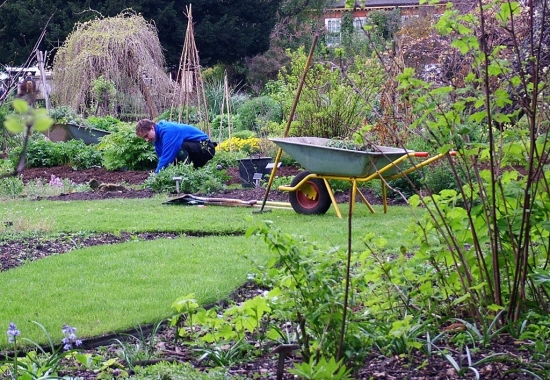 InleidingZoals je in opdracht 23 hebt ontdekt is een groot aantal planten verdwenen uit de schooltuin.DoelHet doel is dat de lege plekken in de schooltuin weer opgevuld worden met vaste planten die we niet hebben, én die in de bibliotheek van ‘Groene Ruimte’ staan (http://www.ontwikkelcentrum.nl/objects/website/OC-24059/html/index.html) .Opdracht a. 	Wat heb ik? 	Inventariseer welke vaste planten van de lijst in de bijlage aanwezig zijn. Gebruik hiervoor de gegevens van je klasgenoten.b.	Wat wil ik?	De lege plekken weer opvullen met vaste planten die niet (meer) in de schooltuin, én die in ‘Groene Ruimte’ staan.c.	Wat moet ik doen?	Bedenk een manier om zoveel nieuwe planten te verzamelen dat alle lege plekken weer opgevuld worden. 	Voer je plan uit en plant de nieuwe soorten in.	Registreer op onderstaande lijst de veranderingen.BeoordelingHet cijfer bestaat uit 3 delen.1.	Het verslag2.	Resultaat in de tuin3.	SamenwerkingBijlageVaste plantenlijst schooltuin en plattegrond.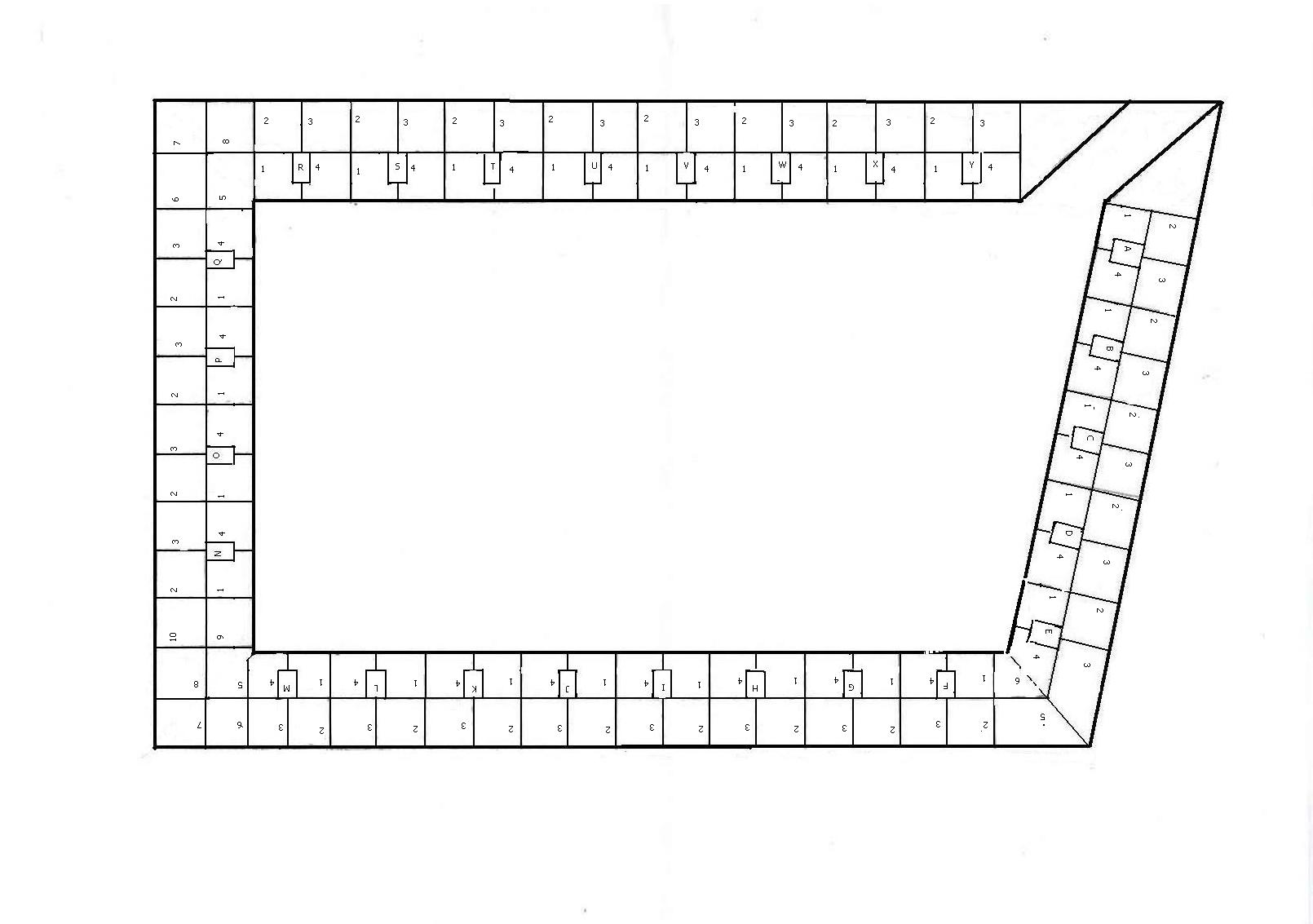 A1Ligularia przwalskiiA2Geranium endressiiA3Bergenia cordifolia 'Purpurea'A4Astilbe chinensis 'Pumila'B1Chelone obliquaB2Pulmonaria angustifoliaB3Iris germanica*)B4Geum coccineumC1Salvia nemorosa 'Ostfriesland' C2Anemone hybridaC3Campanula rapunculoides*)C4Geranium sanguineumD1Waldsteinia ternataD2Geranium platypetalum*)D3Galium odoratumD4Geranium macrorihzum 'Spessart'Holcus?E1Astrantia majorE2Eupatorium purpureumE3Kniphofia hybridenE4HydrangeaE5HydrangeaE6LaburnumF1Coreopsis vericillata ‘Moonbeam’F2Lysimachia ciliata 'Firecracker' *)F3Liatris spicataF4Heuchera brizoides 'Pluie de Feu'G1Dicentra formosa G2Erigeron 'Azure beauty'G3Ligularia dentata 'Othello'G4Coreopsis verticillataH1Cerastium tomentosum columnaeH2Aster novi-belgii H3Centaurea montana H4Primula vulgaris*)I1Campanula persicifoliaIII2 Eupatorium purpureumI3Lysimachia clethroidesI4Nepeta faassenii 'Six Hill's Giant'J1Centaurea dealbataJ2Solidago 'Golden Dwarf'J3Lysimachia punctataJ4Dianthus plumosus 'Albus Plenus'*)K1Geum rivaleK2Campanula glomerata 'Superba'K3Phlomis russelianaK4Aconitum henryi 'Sparks Variety'L1Brunnera macrophyllaL2Physalis alkekengii  'Franchetii'L3Leucanthemum 'Alaska'L4Euphorbia polychroma*)M1Acaena microphyllaM2Anemone hybrida ‘Honorine Jobert’M3Eryngium planum ‘Blauer Zwerg’M4Helleborus nigerMMiscanthus sinensisN1Hosta undulataN2Tricyrtus hirta*)N3Phytolacca americana*)N4Hosta undulata ‘Mediovariegata’O1Bergenia cordifoliaO2Acanthus mollisO3Yucca flaccidaO4Lamium maculatumP1Campanula carpaticaP2Paeonia lactiflora*)P3Rodgersia aesculifoliaP4Arabis caucasicaQ11Pachysandra terminalisQ12Heuchera micrantha ‘Palace Purple’*)Q13Plox paniculata ‘Bright eyes’Q14Gypsophila repens ‘Rosea’Q21Doronicum orientaleQ22Lupinus polyphyllus Q23Hemerocallis 'Hyperion'Q24Geum coccineum ‘Borisii’Q25Dipsacus fullonumR1Persicaria affinis ‘Supberba’R2Echinops bannaticus 'Taplow Blue'R3Physostegia virginianaR4Phlox subulata 'Atropurpurea'S1Iberis sempervirensS2Veronica teucrium*)S3Ceratostigma plumbaginoides*)S4Campanula portenschlagianaT1Sedum telephiumT2Helenium 'Moerheim Beauty'T3Stachys grandiflora T4Veronica gentianoides*)U1Stachys byzantinaU2Polygonatum multiflorumU3Iris hollandicaU4Delphinium hybridenV1Hieracium aurantiacumV2Achillea filipendulinaV3Lavandula officinalisV4Pulmonaria saccharata 'Mrs Moon'Teucrium x lucidrysW1Tiarella cordifolia*)W2Hosta sieboldiana 'Elegant'W3Solidago virgaureaW4Artemissia schmidtiana 'Nana'*)X1Vinca minorX2Cimicifuga racemosa*)X3Thalictrum aquilegifoliumX4Sanguisorba officinalis*)Y1Salvia sclareaY2Lobelia fulgens 'Queen Victoria'Y3Tradescantia andersoniana 'J.C. Weguelin'Y4Alchemilla mollisZ1Aubrieta hybr. 'Cascade Blue'Z2Duchesnea indicaZ3Z4